Mobilità Studentesca di Gruppo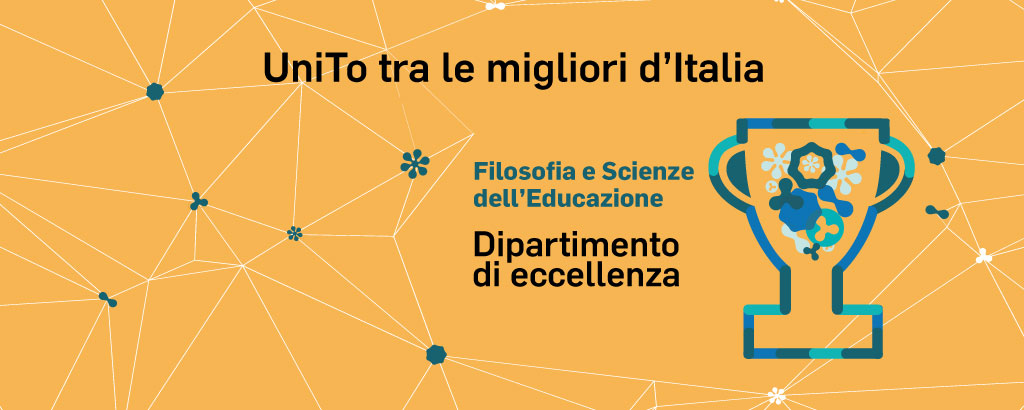 PartecipantiIndicare nome e cognome degli studenti partecipanti.Docente proponente e accompagnatoreIndicare nome e cognome del docente proponente e accompagnatore.Corso di StudioIndicare la denominazione dei corsi di laurea a ciclo unico/magistrale ai quali si è iscritti.Luogo di svolgimento dell’attivitàIndicare istituto/ente, città, stato.PeriodoDa … a …Attività svolta (minimo 2000 caratteri, spazi inclusi)Inserire la descrizione dell’attività svolta, gli obiettivi e i risultati della stessa.È preferibile allegare alla descrizione anche foto o altri documenti multimediali inerenti l’attività.